Welcome back new Oak Class – Years 5 and 6 together Happy New Year!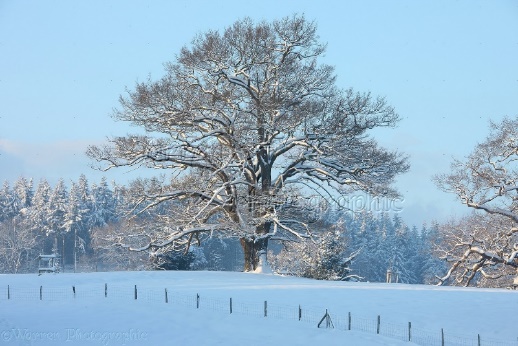 Welcome to Year 5! Year 6, Mrs Stubbings, Mrs Hovell and I are very excited to welcome the children and their families into our class. Our classroom home will be the largest room where Elm have been this term and where we housed our library last year. 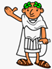 Our first topic together will be The Romans. The quality text I have chosen to accompany our topic and be used in English lessons is Empire’s End by Leila Rasheed: ‘A gripping Roman adventure told by a young North African girl who sets out on a danger-filled journey to Britain.’ This term we will be learning about the Romans through History and Geography lessons including looking at Ordnance Survey maps of straight Roman roads and volcanoes. In addition, our Science lessons will focus on Light (and shadow).We will be able to talk more about all of the above at our Meet the Teacher session (also Teams-checking for Year 6 parents/carers should you wish to join in) using Teams for which we sent home joining instructions, your child’s email address and password. There will be two possible sessions on Monday 11th January 3.30pm or 5pm once the children have had a chance to experience a week in their new setting; I will send a Teams invite through to your child’s email address and we can check it all works in case of any future lockdown - please join the one where the time suits you best.In Oak Class, Year 6 will continue using their SATS Revision book schedule for homework; the Roman topic homework menu is optional for Year 6 but I know they would love to do some of it and would be lavished with team points if they managed to fit in some learning over and above what they are being asked to do.For Year 5, homework is set on a Wednesday or Thursday and needs to be handed in on the following Wednesday (unless otherwise stated). There will be a repeating program of Reading Comprehension one week, Maths the next and then Topic; Mathletics or TTRS and Lexia are to be used in rotation too please. In addition, both year groups have their spelling tests on a Friday and the Reading Raffle is pulled on a Friday too: children have a week to write high quality sentences for their spellings and are expected to get at least 7/10 in their Friday test. Oak children are also expected to read 7 times each week and have that signed by an adult; in our class, children do not necessarily need to read aloud, but 10-15 minutes per day is invaluable – there can be one signature covering the whole week of reading. I look forward to chatting to the children about their BEAR Books and their enjoyment of them. Here is our timetable for this term: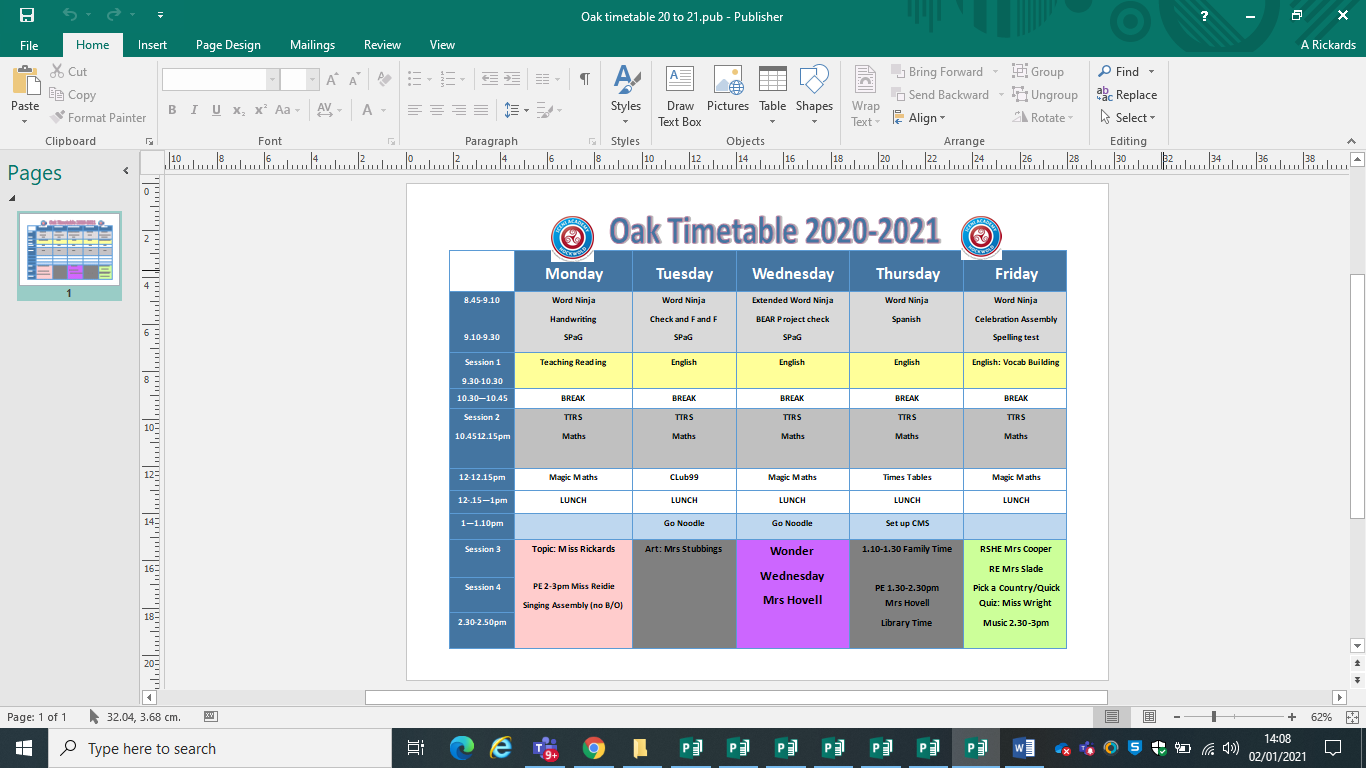 PE in Oak is on Monday and Thursday.We can’t wait to get started as new Oak Class.Warm regards, Miss Rickards and The Oak Team 